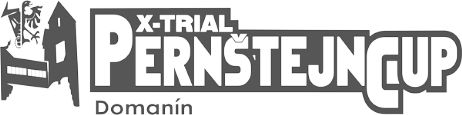 X-Trial Pernštejn Cup
Kvadriatlon

Miroslav Podborský, český reprezentant v kvadriatlonu a 14 ti-násobný mistr světa převzal záštitu nad II. ročníkem X-trial Pernštejn Cup. 

Na startu se objeví světová špička, když jsou již přihlášeni Miroslav Podborský, český reprezentant v kvadriathlonu a 14tinásobný mistr světa, a dále mistr světa veteránů Petr Mejzlík a mistr světa z roku 2012 Leoš Roušavý. 

KDY: 31.5.2014 

KDE:  Domaninský rybník 

SLOŽENÍ: Závod se skládá z plavání, kajaku K 1, MTB a běhu...Závod je vypsán pro jednotlivce - muži i ženy, a štafety 1+3, 2 + 2 nebo 4 + 0 (každý člen jednu disciplínu). Případný tým může být i kombinován (muži i ženy). 
  
KVADRIATLON:
1. disciplina - plavání v délce  1km na rybníku Domanín  
2.. disciplína - kajak K1 - na rybníku - cca 5 km ( rychlostní kajak)
3. disciplína - kolo cca 20 km (4x5 km) - v přilehlém okolí  
4. disciplína - běh délka cca 10 km (2x5 km) - okolo rybníka ( silnice, lesní cesty,polní cesty,brod potoka,..)
 
Start a cíl : Start hlavního závodu v 13.00 hod. Hráz rybníka Domanín (49.544828,16.205627)  (čas bude upřesněn)

Přihláška : zde

Uzávěrka přihlášek : 25.5.2014

Startovné : 
do 30.4.2014 - zdarma
poté do uzávěrky 25.5. - 600- Kč(tým)/300- Kč(jednotlivec), předem na účet
na místě v den závodu - 800- Kč(tým)/400,- Kč (jednotlivec)

Program dne:
sobota 31.5.2014 
8:00  hod.  - 11:45 hod.  prezentace + přihlašování
10:00 hod. - 12:00 hod.  trenink, seznámení s tratí                
12:15 hod.   poučení závodníků
13:00 hod. - ostrý start z hráze - plavání

             Vyhlášení výsledků cca 30 min. po projetí cílem posledního závodníka.

Vyhlašované kategorie:
hl. kategorie - absolutní pořadí jednotlivci
ženy - jednotlivci
štafety

Dodatkové kategorie: 
vždy nejlepší čas - dospělí 40 - 49
                                              50 - 59
                                              60 +
nejlepší čas kolo,kajak,plavání,běh

Ostatní info o závodě: 
Ubytování pro ty ze vzdálenějších míst zajištěno na Penzionu Borovinka. http://czechoutdoortour.cz/